MARONITE COLLEGE OF THE HOLY FAMILY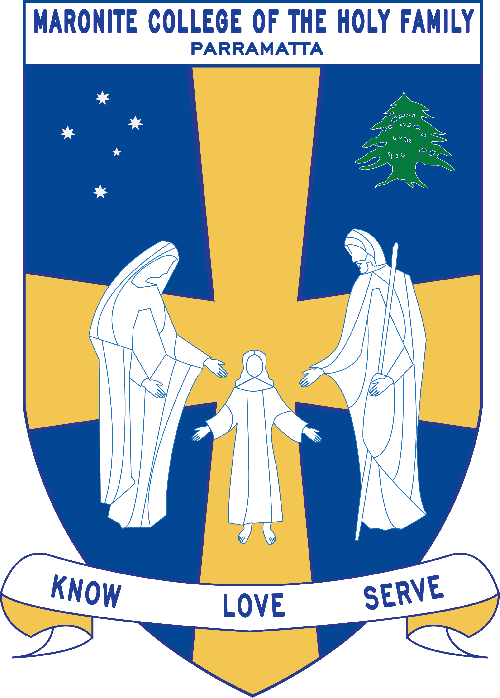 STAGE 4 and 5 ILLNESS / MISADVENTURE APPLICATION FORM______________________________________________________________________________You should complete this form if:You consider that your performance in an Assessment Task was adversely affected by illness or misadventure occurring immediately prior to or during the task ORYou are/were unable to attend an Assessment Task due to illness or misadventure occurring immediately before or during the task.This form is to be completed either:BEFORE the assessment task or examination is due to be submitted/completedIn the case of absence from the College at the time the task is due to be submitted/completed. This MUST occur within TWO school days of returning to the College.______________________________________________________________________________CANDIDATE’S NAME:  ………………………………………………………………………………………YEAR:      7       8       9      10      (please circle)                HOMEROOM:  …………………………______________________________________________________________________SECTION 1: To be completed by the student and forwarded to the subject teacherFOR COLLEGE USE ONLY:SECTION 2: To be completed by the subject teacher and forwarded to the KLA CoordinatorSECTION 3: To be completed by the KLA Coordinator and forwarded to the Director of Curriculum, Ms G DallaSECTION 4: To be completed by the Director of Curriculum and forwarded to the student via the subject teacher.Please Note: Students have the right to appeal any aspect of this decision with the College Principal. The student must forward a letter to the College Principal, Sr Irene Boughosn within 3 school days of receiving this letter.CANDIDATE APPLICATION(a) Subject:   ………………………………………………………………………………………….(b) Class Teacher:  …………………………………………………………………………………(c) Name of task: …………………………………………………………………………………………………………………………….(d) Nature of the task (e.g. examination, research task, practical task, performance etc) …………………………………………………(e) Date when task was due to be submitted or completed: …………. / ……………  / 20…………(f) I am making this appeal on the basis of (Please circle one or both)  ILLNESS    MISADVENTURE(g) I have attached relevant medical or other documentation   YES   /   NO   (please circle)(h) Details: Instructions:For circumstances of your appeal to be accurately assessed, the following information is required:IN CASE OF ILLNESS:The date of onset of illnessAn indication of the duration of the conditionIN CASE OF MISADVENTURE:The date and time of the occurrence and subsequent events;A description of the occurrence……………………………………………………………………………………………………………………………………………………………………………………………………………………………………………………………………………………………………………………………………………………………………………………………………………………………………………………………………………………………………………………………………………………………………………………………………………………………………………………………………………………………………………………………………………………………………………………………………………………………………………………………………………………………………………………………………………………………………………………………………………………………………………………………………………………………………………………………………………………………………………………………………………………………………………………………………………………………………………………………………………………………………………………………………………………………………………………………………………………………………………………………………………………By signing, I also give permission for the College to contact my doctor to provide clarification if necessary. ……………………………………………………….                                                ………… / ………….. / 20 ………Candidate’s Signature                                                                            Date……………………………………………………….                                                ………… / ………….. / 20 ………Parent’s Signature                                                                                   DateSUBJECT TEACHER RECOMMENDATIONComments by the Subject Teacher:………………………………………………………………………………………………………………………………………………………………………………………………………………………………………………………………………………………………………………………………………………………………………………………………………………………………………………………………………………DECISION: ☐    Misadventure Accepted                                ☐    Misadventure DeclinedSubject Teachers recommendation:☐    Submit / complete Original Task by ………. / ………… / 20……….☐    Submit / complete alternate Task by ………. / ………… / 20……….☐    Estimate marks to be given☐    Has already completed and submitted the Task. …………………………………………………………………..                                  ………… / ………….. / 20 ………Subject Teacher’s Name and Signature                                          DateKLA COORDINATOR RECOMMENDATIONDECISION: ☐    Misadventure Accepted                                ☐    Misadventure DeclinedLeader of Learning recommendation:☐    Submit / complete Original Task by ………. / ………… / 20……….☐    Submit / complete alternate Task by ………. / ………… / 20……….☐    Estimate marks to be given☐    Has already completed and submitted the Task. Further comments / information of relevance to recommendation:………………………………………………………………………………………………………………………………………………………………………………………………………………………………………………………………………………………………………………………………………………………………………………..                                                ………… / ………….. / 20 ………KLA Coordinator Name and Signature                                               Date……………………………………………………….                                                    ………… / ………….. / 20 ………Director of Curriculum Signature                                                        DateMISADVENTURE DECISIONMARONITE COLLEGE OF THE HOLY FAMILYCandidates Name:  ………………………………………………………………………………………..Task:  ……………………………………………………………………………………………………………Subject:  ………………………………………………………………………………………………………..RESULT:☐    ACCEPTED the recommendation of the subject teacher and the KLA CoordinatorKLA Coordinator and Subject teacher’s recommendation:☐    Submit / complete Original Task by    ………. / ………… / 20……….☐    Submit / complete alternate Task by ………. / ………… / 20……….☐    Estimate marks to be given☐    Has already completed and submitted the Task. ☐    DECLINED for the following reasons:……………………………………………………………………………………………………………………………………………………………………………………………………………………………………………………………………………………………………………………………………………………………………………………………………………………………………………………………………………………………………………………………………………………….                            ………… / ………….. / 20 ………Director of Curriculum signature                                                     Date